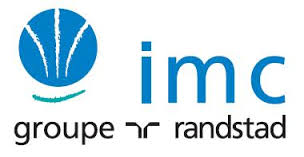 BTS SIOServices Informatiques aux OrganisationsBTS SIOServices Informatiques aux Organisations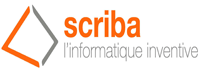 OptionSISRSession2015Costes AntoineActivité professionnelle N°11NATURE DE L'ACTIVITETravaux pratiques réalisé en stageContexte  Mise en place  d’un serveur hyper V pour le renouvellement des serveurs hors garanti et plus ou obsolète.Objectifs Préparation du serveur hyper VLieu de réalisationChâteau en BordeauxSOLUTIONS ENVISAGEABLESMettre en place plusieurs serveurs ayant chacun leurs rôles DESCRIPTION DE LA SOLUTION RETENUEDESCRIPTION DE LA SOLUTION RETENUEConditions initialesServeurs physique AD et TSE hors garantiConditions finalesRenouvellement de ces serveurs physique par un serveurs de virtualisationOutils utilisés Connexion à distance, VMware,CONDITIONS DE REALISATIONCONDITIONS DE REALISATIONMatériels Serveur, PCLogiciels VMwareDurée1 journéeContraintes Temps de téléchargement des mises à jourCOMPETENCES MISES EN OEUVRE POUR CETTE ACTIVITE PROFESSIONNELLE COMPETENCES MISES EN OEUVRE POUR CETTE ACTIVITE PROFESSIONNELLE A1.2.4 A1.3.3  A1.3.4A1.4.1 A1.4.3A2.1.1 A2.3.2 A3.1.1 A3.2.1A3.2.2 A3.3.1 A4.1.8 A5.1.1 A5.1.3 Participation à un projet d’évolution d’un SI (solution applicative et d’infrastructure portant prioritairement sur le domaine de spécialité du candidat)	Détermination des tests nécessaires à la validation d'un service	Accompagnement de la mise en place d'un nouveau service 	Déploiement d'un service 	Participation à un projet 	Gestion des ressources 	Accompagnement des utilisateurs dans la prise en main d'un service 	Proposition d'amélioration d'un service 	Proposition d'une solution d'infrastructure 	Installation et configuration d'éléments d'infrastructure  	Remplacement ou mise à jour d'éléments défectueux ou obsolètes 	Administration sur site ou à distance des éléments d'un réseau, de serveurs, …	Réalisation des tests nécessaires à la validation d'éléments adaptés ou développéMise en place d'une gestion de configuration 	Suivi d'une configuration et de ses éléments 	DEROULEMENT DE L'ACTIVITEPrincipe de virtualisation : La virtualisation permet aux ordinateurs X86 d'aujourd'hui d'exécuter plusieurs systèmes d'exploitation et applications, pour faciliter la gestion d'une infrastructure et la rendre plus efficace. Comme des améliorations se font ressentir en matière de rapidité de déploiement des applications, de performances et de disponibilité, et que les opérations font l’objet d’une automatisation, l’informatique est moins couteuse, plus simple à mettre en œuvre et à gérer.Outils de virtualisation P2V, V2P, V2V : Les fonctions P2V (Physical to Virtual), V2P (Virtual to Physical) et V2V (Virtual to Virtual) permettent de réaliser tous les types de migrations entre mondes virtuels et physiques. Ces fonctions permettent de convertir librement des serveurs virtuels en serveurs physiques et inversement.AVANTAGE FAIBLESSE :    http://www.virtualisationwindows.com/avantages-faiblesses-virtualisation.htmlAvantage : Pouvoir restaurer son système informatique en cas de sinistre, mais aussi économique qui évite a une entreprise d'acheter plusieurs serveur notamment grâce au outil qui permettent de gérer plusieurs VMs.Inconvénient : En cas de défaillance de la machine physique de l’hyperviseur, l’intégralité des espaces virtuel qui est touché.Serveur  avec rôle Hyper-V : Dans Windows Server 2008 R2 et Windows Server 2008, le rôle Hyper-V fournit une infrastructure logicielle et des outils de gestion de base qui vous permettent de créer et de gérer un environnement informatique de serveur virtualisé.Préparation de serveur Windows 2012 R2 Hyper-V, HP :Décompactage du serveur : mise en place de la ventilation, RAM, processeur, disques dures.Création du RAID 5 avec les nouveaux disque durMise à jour des firmwares se réalise dans le biosMise à jour Windows : préalablement pour  éviter toute erreur pendant la mise à jour, il faut synchroniser la machine avec un le serveur de temps windowsAjout  du rôle hyper V :1. Démarrez le Gestionnaire de serveur en cliquant sur Gestionnaire de serveur dans la barre des tâches Windows.2. Dans le menu Gérer, cliquez sur Ajouter des rôles et fonctionnalités.3. Dans la page Avant de commencer, vérifiez que votre serveur de destination et environnement réseau sont préparés pour le rôle et la fonctionnalité que vous voulez installer4. Dans la page Sélectionner le type d’installation, cliquez sur Installation basée sur un rôle ou une fonctionnalité5. Dans la page Sélectionner le serveur de destination, sélectionnez un serveur dans le pool de serveurs6. Dans la page Sélectionner des rôles de serveurs, sélectionnez Hyper-V. 7. Pour ajouter les outils avec lesquels vous créez et gérez des ordinateurs virtuels, cliquez sur Ajouter des fonctionnalités. Dans la page Fonctionnalités, cliquez sur Suivant.8. Dans les pages Créer des commutateurs virtuels, Migration d’ordinateur virtuel et Emplacements par défaut, sélectionnez les options appropriées. 9. Dans la page Confirmer les sélections d’installation, sélectionnez Redémarrer automatiquement le serveur de destination, si nécessaire, puis cliquez sur Installer.10. Une fois l’installation terminée, vérifiez-la en ouvrant la page Tous les serveurs dans le Gestionnaire de serveur, en sélectionnant un serveur sur lequel vous avez installé Hyper-V, puis en affichant la vignette Rôles et fonctionnalités dans la page du serveur sélectionné. Ajout et configuration des machines virtuelles serveur AD, TSE préparé préalablement au moyen de VMware. (attribution de micro-processeur, mémoire ram et création d’un disque dur virtuel en taille fixe)CONCLUSIONLe serveur hyper-V comporte de nombreuse fonctionnalité telle que la réplications, l’importation de machine virtuel, migration de stockage à chaud, différents format de disque dure virtuel, partage de ficher avec les machine virtuel, etc.EVOLUTION POSSIBLE